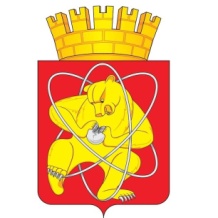 Муниципальное образование «Закрытое административно – территориальное образование Железногорск Красноярского края»СОВЕТ ДЕПУТАТОВ  ЗАТО  г.ЖЕЛЕЗНОГОРСК РЕШЕНИЕ    27 сентября 2016                                                                                                                 12-53Рг.ЖелезногорскОб утверждении порядка учета предложений по проекту решения Совета депутатов ЗАТО г. Железногорск «О внесении изменений и дополнений в Устав муниципального образования «Закрытое административно-территориальное образование Железногорск Красноярского края» и участия граждан в его обсужденииВ целях приведения Устава муниципального образования «Закрытое административно-территориальное образование Железногорск Красноярского края» в соответствие с изменениями законодательства Российской Федерации и Красноярского края, руководствуясь ч.4 ст.44 Федерального закона от 06.10.2003 № 131-ФЗ «Об общих принципах организации местного самоуправления в Российской Федерации», ч.3 ст.43 Устава ЗАТО Железногорск, Совет депутатовРЕШИЛ:1. Утвердить Порядок учета предложений по проекту решения Совета депутатов ЗАТО г. Железногорск «О внесении изменений и дополнений в Устав муниципального образования «Закрытое административно-территориальное образование Железногорск Красноярского края» и участия граждан в его обсуждении, согласно приложения.2. Опубликовать настоящее решение в газете «Город и горожане» одновременно с проектом решения Совета депутатов ЗАТО г. Железногорск «О внесении изменений и дополнений в Устав муниципального образования «Закрытое административно-территориальное образование Железногорск Красноярского края».3. Разместить настоящее решение и проект решения Совета депутатов ЗАТО г. Железногорск «О внесении изменений и дополнений в Устав муниципального образования «Закрытое административно-территориальное образование Железногорск Красноярского края» на официальном сайте ЗАТО Железногорск в информационно-телекоммуникационной сети Интернет.4. Контроль над исполнением настоящего решения возложить на председателя комиссии по вопросам местного самоуправления и законности С.Г. Шаранова.5. Настоящее решение вступает в силу после его официального опубликования.Глава ЗАТО г. Железногорск                                                          В.В. МедведевПриложениек решению Совета депутатовЗАТО г.Железногорскот 27 сентября 2016 № 12-53РПорядокучета предложений по проекту решения Совета депутатов ЗАТО г. Железногорск «О внесении изменений и дополнений в Устав муниципального образования «Закрытое административно-территориальное образование Железногорск Красноярского края» и участия граждан в его обсуждении1. Участниками обсуждения проекта решения Совета депутатов ЗАТО г. Железногорск «О внесении изменений и дополнений в Устав муниципального образования «Закрытое административно-территориальное образование Железногорск Красноярского края» (далее - проекта решения) могут быть все жители ЗАТО Железногорск.Инициаторами предложений по проекту решения могут быть все жители ЗАТО Железногорск, предприятия, учреждения, организации, местные отделения политических партий, общественные организации, расположенные на территории ЗАТО Железногорск.2. Граждане участвуют в обсуждении проекта решения путем ознакомления с опубликованным текстом проекта решения, его обсуждения, участия в публичных слушаниях по проекту решения, внесения предложений по проекту решения в Совет депутатов ЗАТО г. Железногорск в соответствии с настоящим Порядком.3. Предложения граждан и организаций по проекту решения оформляются в письменном виде и направляются в Совет депутатов ЗАТО г. Железногорск по адресу: 662971, г. Железногорск, ул. 22 Партсъезда, 21, каб. 225, 230.4. Предложения по проекту решения Совета депутатов ЗАТО г. Железногорск «О внесении изменений и дополнений в Устав муниципального образования «Закрытое административно-территориальное образование Железногорск Красноярского края» принимаются до 12 часов 30 минут 1 ноября 2016 года.5. Предложения по проекту решения регистрируются в отделе по организации деятельности Совета депутатов и направляются на рассмотрение в постоянную комиссию Совета депутатов по вопросам местного самоуправления и законности (далее - комиссия).Комиссия рассматривает поступившие письменные предложения по проекту решения и принимает решение о включении (не включении) соответствующих изменений и дополнений в проект решения.6. Предложения граждан и организаций по проекту решения, итоги обсуждения проекта решения на публичных слушаниях носят рекомендательный характер для органов местного самоуправления ЗАТО Железногорск.7. Предложения, не оформленные в письменном виде, анонимные предложения, предложения, поступившие в Совет депутатов после срока, установленного пунктом 4 настоящего Порядка, а также предложения, направленные в иные органы местного самоуправления, регистрации и рассмотрению не подлежат.